МИНИСТЕРСТВО ОБРАЗОВАНИЯ, НАУКИ И МОЛОДЕЖИ РЕСПУБЛИКИ КРЫМГОСУДАРСТВЕННОЕ БЮДЖЕТНОЕ ОБРАЗОВАТЕЛЬНОЕ УЧРЕЖДЕНИЕ ДОПОЛНИТЕЛЬНОГО ПРОФЕССИОНАЛЬНОГО ОБРАЗОВАНИЯ РЕСПУБЛИКИ КРЫМ «Крымский  республиканский  институт  постдипломного педагогического  образования»План республиканского семинара«Об особенностях преподавания предметов  образовательной области «Искусство» в Республике Крым в 2019/2020 учебном году»для методистов (специалистов) муниципальных методических служб, курирующих преподавание предметов образовательной области «Искусство», руководителей муниципальных методических объединений 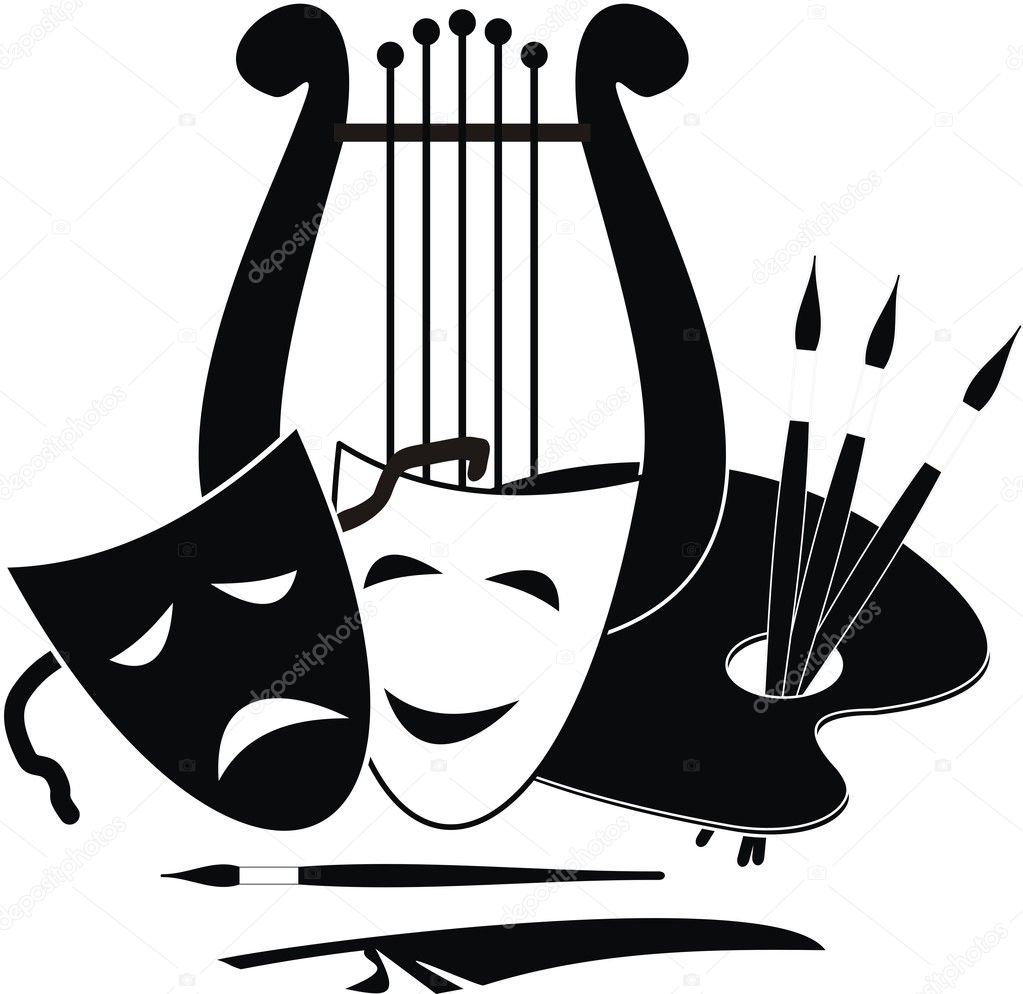 Дата проведения:    21 августа 2019 года Место проведения: ГБОУ ДПО РК «Крымский республиканский институт постдипломного педагогического образования»Цель: познакомить с особенностями преподавания предметов образовательной области «Искусство» и основными направлениями развития художественно-эстетического образования в общеобразовательных организациях Республики Крым.Задачи: ознакомить с содержанием: - методического письма об особенностях преподавания предметов  образовательной области «Искусство» в 2019/2020 учебном году;- справкой о состоянии преподавания предметов художественно-эстетического цикла в общеобразовательных организациях Республики Крым;2) подвести итоги:- проведения мониторинга состояния преподавания предметов художественно-эстетического цикла в общеобразовательных организациях Республики Крым;- олимпиады по МХК, творческих региональных конкурсов «Шаг к Олимпу», «Крымский аккорд», «Крымский вундеркинд»;3) определить основные направления развития художественно-эстетического образования в общеобразовательных организациях Республики Крым.Партитура семинараМетодист центра качества образования                ______________   О.А. РомазанСогласованоПервый проректор                                                   _______________  И.К. Денисенко     МЕТОД.СОПРОВОЖДЕНИЕ СЕМИНАРАВыступление хораВидео победителей кр.аккордаТребования к оформлению заявокСправка о состоянииОб особ. Препод.ИМС?ПЛАН по концепцииУТВЕРЖДАЮРектор ГБОУ ДПО РК КРИППО______________ А.Н. Рудяков«_____» ___________ .10.30-11.00                Заезд и регистрация участников семинара11.00-11.15Открытие семинараДенисенко Ирина Константиновна, первый проректор ГБОУ ДПО РК «Крымский республиканский институт постдипломного педагогического образования»Республиканский хор учителей «Крымский аккорд»11.15-12.00Об особенностях преподавания предметов  образовательной области «Искусство» в 2019/2020 учебном году. Ромазан Ольга Алексеевна, методист центра качества образования ГБОУ ДПО РК «Крымский республиканский институт  постдипломного педагогического образования»12.00-12.30Итоги проведения мониторинга состояния преподавания предметов художественно-эстетического цикла в общеобразовательных организациях Республики Крым Российцева Надежда Михайловна, методист МБОУ ДО «Центр детского и юношеского творчества» Симферопольского района Республики КрымАнгелэльф Ирина Борисовна, методист МБУ ДПО «Информационно-методический центр» муниципального образования городской округ Симферополь Республики КрымДжибладзе Илона Александровна, методист МКНМУ «Городской методический кабинет управления образования» муниципального образования городской округ Ялта Республики Крым12.30-13.15Подготовка и участие в олимпиаде по МХК, творческих региональных конкурсах «Шаг к Олимпу», «Крымский аккорд», «Крымский вундеркинд»Васькив Татьяна Федоровна, заведующая центром  по воспитательной работе и основам здоровьяКоробкина Татьяна Федоровна, заместитель директора по ВР МБОУ «Гимназия № 5 города Феодосии Республики Крым»Колбина Наталья Юрьевна, учитель изобразительного искусства ГБОУ РК «Симферопольская специальная школа-интернат № 1»Мартынишин Александр Васильевич, учитель музыки МБОУ «Ялтинская средняя школа №12» муниципального образования городской округ Ялта Республики КрымТатаренкова Евгения Владимировна, учитель музыки МБОУ «Школа № 17 города Феодосии Республики Крым»13.15-13.30Основные направления развития художественно-эстетического образования в общеобразовательных организациях Республики КрымРомазан Ольга Алексеевна, методист центра качества образования ГБОУ ДПО РК «Крымский республиканский институт  постдипломного педагогического образования»13.30-13.40Подведение итогов семинара